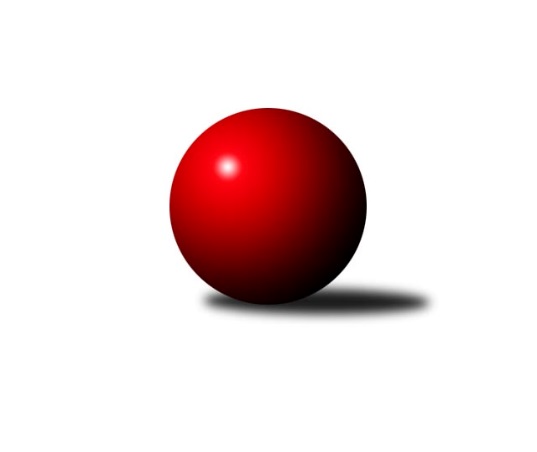 Č.15Ročník 2021/2022	15.8.2024 Sdružený Přebor Plzeňska 2021/2022Statistika 15. kolaTabulka družstev:		družstvo	záp	výh	rem	proh	skore	sety	průměr	body	plné	dorážka	chyby	1.	TJ Přeštice A	14	12	1	1	87.0 : 25.0 	(218.5 : 117.5)	2809	25	1963	847	52.1	2.	TJ Baník Stříbro B	13	12	0	1	75.5 : 28.5 	(193.5 : 118.5)	2894	24	2006	888	56	3.	TJ Dobřany C	14	9	1	4	62.5 : 49.5 	(172.5 : 163.5)	2821	19	1978	843	67.6	4.	CB Dobřany C	13	9	0	4	65.5 : 38.5 	(177.5 : 134.5)	2929	18	2052	877	65.3	5.	SK Škoda VS Plzeň C	12	7	1	4	54.5 : 41.5 	(149.0 : 139.0)	2831	15	1988	844	68.6	6.	SKK Rokycany C	13	7	1	5	51.5 : 52.5 	(154.5 : 157.5)	2736	15	1928	808	71.4	7.	TJ Baník Stříbro C	12	6	0	6	46.0 : 50.0 	(146.0 : 142.0)	2839	12	1980	859	75	8.	TJ Sokol Plzeň V D	14	2	2	10	42.0 : 70.0 	(147.5 : 188.5)	2612	6	1855	756	83.1	9.	SK Škoda VS Plzeň D	13	2	1	10	38.0 : 66.0 	(132.5 : 179.5)	2584	5	1852	732	89.4	10.	TJ Sokol Plzeň V C	14	2	1	11	42.5 : 69.5 	(159.5 : 176.5)	2695	5	1886	810	73.1	11.	TJ Slavoj Plzeň C	14	1	0	13	19.0 : 93.0 	(101.0 : 235.0)	2538	2	1823	715	94.7Tabulka doma:		družstvo	záp	výh	rem	proh	skore	sety	průměr	body	maximum	minimum	1.	TJ Baník Stříbro B	7	6	0	1	42.0 : 14.0 	(113.0 : 55.0)	3063	12	3121	2971	2.	TJ Přeštice A	7	5	1	1	43.0 : 13.0 	(117.0 : 51.0)	2564	11	2708	2431	3.	TJ Dobřany C	7	5	1	1	35.0 : 21.0 	(91.0 : 77.0)	2357	11	2431	2285	4.	SKK Rokycany C	7	5	0	2	30.5 : 25.5 	(88.5 : 79.5)	3072	10	3111	3038	5.	CB Dobřany C	6	4	0	2	33.0 : 15.0 	(89.5 : 54.5)	3101	8	3177	3012	6.	TJ Baník Stříbro C	6	4	0	2	26.0 : 22.0 	(74.0 : 70.0)	2871	8	2947	2796	7.	SK Škoda VS Plzeň C	5	3	1	1	27.5 : 12.5 	(73.0 : 47.0)	2835	7	2894	2804	8.	SK Škoda VS Plzeň D	7	2	0	5	26.0 : 30.0 	(81.0 : 87.0)	2778	4	2933	2636	9.	TJ Sokol Plzeň V C	7	2	0	5	24.5 : 31.5 	(85.0 : 83.0)	2874	4	3026	2536	10.	TJ Sokol Plzeň V D	7	1	1	5	21.0 : 35.0 	(77.5 : 90.5)	2847	3	3054	2699	11.	TJ Slavoj Plzeň C	7	1	0	6	14.0 : 42.0 	(59.0 : 109.0)	2642	2	2742	2428Tabulka venku:		družstvo	záp	výh	rem	proh	skore	sety	průměr	body	maximum	minimum	1.	TJ Přeštice A	7	7	0	0	44.0 : 12.0 	(101.5 : 66.5)	2858	14	3176	2405	2.	TJ Baník Stříbro B	6	6	0	0	33.5 : 14.5 	(80.5 : 63.5)	2861	12	3106	2463	3.	CB Dobřany C	7	5	0	2	32.5 : 23.5 	(88.0 : 80.0)	2900	10	3148	2330	4.	TJ Dobřany C	7	4	0	3	27.5 : 28.5 	(81.5 : 86.5)	2898	8	3093	2623	5.	SK Škoda VS Plzeň C	7	4	0	3	27.0 : 29.0 	(76.0 : 92.0)	2839	8	3063	2321	6.	SKK Rokycany C	6	2	1	3	21.0 : 27.0 	(66.0 : 78.0)	2652	5	3043	2354	7.	TJ Baník Stříbro C	6	2	0	4	20.0 : 28.0 	(72.0 : 72.0)	2844	4	3111	2366	8.	TJ Sokol Plzeň V D	7	1	1	5	21.0 : 35.0 	(70.0 : 98.0)	2573	3	2803	2264	9.	SK Škoda VS Plzeň D	6	0	1	5	12.0 : 36.0 	(51.5 : 92.5)	2546	1	2868	2176	10.	TJ Sokol Plzeň V C	7	0	1	6	18.0 : 38.0 	(74.5 : 93.5)	2708	1	3017	2352	11.	TJ Slavoj Plzeň C	7	0	0	7	5.0 : 51.0 	(42.0 : 126.0)	2521	0	2799	2236Tabulka podzimní části:		družstvo	záp	výh	rem	proh	skore	sety	průměr	body	doma	venku	1.	TJ Baník Stříbro B	10	10	0	0	62.5 : 17.5 	(148.5 : 91.5)	2907	20 	5 	0 	0 	5 	0 	0	2.	TJ Přeštice A	10	9	0	1	62.0 : 18.0 	(160.0 : 80.0)	2807	18 	4 	0 	1 	5 	0 	0	3.	TJ Dobřany C	10	6	1	3	43.0 : 37.0 	(118.0 : 122.0)	2771	13 	3 	1 	1 	3 	0 	2	4.	CB Dobřany C	10	6	0	4	47.5 : 32.5 	(137.5 : 102.5)	2938	12 	3 	0 	2 	3 	0 	2	5.	SK Škoda VS Plzeň C	10	5	1	4	41.5 : 38.5 	(119.0 : 121.0)	2824	11 	2 	1 	1 	3 	0 	3	6.	TJ Baník Stříbro C	10	5	0	5	39.0 : 41.0 	(121.0 : 119.0)	2774	10 	3 	0 	2 	2 	0 	3	7.	SKK Rokycany C	10	5	0	5	36.0 : 44.0 	(114.5 : 125.5)	2813	10 	3 	0 	2 	2 	0 	3	8.	TJ Sokol Plzeň V D	10	2	2	6	34.0 : 46.0 	(116.0 : 124.0)	2685	6 	1 	1 	3 	1 	1 	3	9.	SK Škoda VS Plzeň D	10	2	1	7	32.0 : 48.0 	(106.5 : 133.5)	2672	5 	2 	0 	3 	0 	1 	4	10.	TJ Sokol Plzeň V C	10	1	1	8	27.5 : 52.5 	(103.5 : 136.5)	2672	3 	1 	0 	4 	0 	1 	4	11.	TJ Slavoj Plzeň C	10	1	0	9	15.0 : 65.0 	(75.5 : 164.5)	2619	2 	1 	0 	5 	0 	0 	4Tabulka jarní části:		družstvo	záp	výh	rem	proh	skore	sety	průměr	body	doma	venku	1.	TJ Přeštice A	4	3	1	0	25.0 : 7.0 	(58.5 : 37.5)	2838	7 	1 	1 	0 	2 	0 	0 	2.	CB Dobřany C	3	3	0	0	18.0 : 6.0 	(40.0 : 32.0)	3014	6 	1 	0 	0 	2 	0 	0 	3.	TJ Dobřany C	4	3	0	1	19.5 : 12.5 	(54.5 : 41.5)	2729	6 	2 	0 	0 	1 	0 	1 	4.	SKK Rokycany C	3	2	1	0	15.5 : 8.5 	(40.0 : 32.0)	2752	5 	2 	0 	0 	0 	1 	0 	5.	SK Škoda VS Plzeň C	2	2	0	0	13.0 : 3.0 	(30.0 : 18.0)	2846	4 	1 	0 	0 	1 	0 	0 	6.	TJ Baník Stříbro B	3	2	0	1	13.0 : 11.0 	(45.0 : 27.0)	2922	4 	1 	0 	1 	1 	0 	0 	7.	TJ Baník Stříbro C	2	1	0	1	7.0 : 9.0 	(25.0 : 23.0)	2954	2 	1 	0 	0 	0 	0 	1 	8.	TJ Sokol Plzeň V C	4	1	0	3	15.0 : 17.0 	(56.0 : 40.0)	2826	2 	1 	0 	1 	0 	0 	2 	9.	SK Škoda VS Plzeň D	3	0	0	3	6.0 : 18.0 	(26.0 : 46.0)	2440	0 	0 	0 	2 	0 	0 	1 	10.	TJ Sokol Plzeň V D	4	0	0	4	8.0 : 24.0 	(31.5 : 64.5)	2561	0 	0 	0 	2 	0 	0 	2 	11.	TJ Slavoj Plzeň C	4	0	0	4	4.0 : 28.0 	(25.5 : 70.5)	2471	0 	0 	0 	1 	0 	0 	3 Zisk bodů pro družstvo:		jméno hráče	družstvo	body	zápasy	v %	dílčí body	sety	v %	1.	Milan Kubát 	TJ Přeštice A 	12	/	14	(86%)	43	/	56	(77%)	2.	Miroslav Šteffl 	TJ Přeštice A 	11	/	13	(85%)	38	/	52	(73%)	3.	Jiří Vavřička 	SKK Rokycany C 	11	/	13	(85%)	33	/	52	(63%)	4.	David Junek 	TJ Baník Stříbro B 	10	/	11	(91%)	37.5	/	44	(85%)	5.	Zuzana Záveská 	TJ Baník Stříbro B 	10	/	13	(77%)	31	/	52	(60%)	6.	Pavel Spisar 	TJ Baník Stříbro C 	9	/	12	(75%)	32.5	/	48	(68%)	7.	Zdeněk Urban 	TJ Baník Stříbro B 	9	/	12	(75%)	31.5	/	48	(66%)	8.	Zdeněk Weigl 	SK Škoda VS Plzeň D 	9	/	12	(75%)	25.5	/	48	(53%)	9.	Roman Janota 	TJ Přeštice A 	8	/	10	(80%)	25	/	40	(63%)	10.	Milan Šimek 	CB Dobřany C 	8	/	10	(80%)	21	/	40	(53%)	11.	Karel Vavřička 	TJ Přeštice A 	8	/	11	(73%)	29.5	/	44	(67%)	12.	Pavel Andrlík st.	SKK Rokycany C 	8	/	11	(73%)	25.5	/	44	(58%)	13.	Josef Hora 	TJ Přeštice A 	8	/	12	(67%)	30	/	48	(63%)	14.	Stanislav Hittman 	SK Škoda VS Plzeň C 	8	/	12	(67%)	25	/	48	(52%)	15.	Karel Konvář 	TJ Sokol Plzeň V D 	8	/	13	(62%)	29	/	52	(56%)	16.	Patrik Kolář 	TJ Sokol Plzeň V C 	8	/	13	(62%)	28	/	52	(54%)	17.	Josef Fišer 	CB Dobřany C 	7.5	/	10	(75%)	28	/	40	(70%)	18.	Stanislav Zoubek 	TJ Baník Stříbro B 	7.5	/	13	(58%)	28.5	/	52	(55%)	19.	Jan Jirovský 	TJ Sokol Plzeň V C 	7.5	/	13	(58%)	26.5	/	52	(51%)	20.	Jan Valdman 	SKK Rokycany C 	7	/	9	(78%)	22	/	36	(61%)	21.	Martin Andrš 	TJ Baník Stříbro C 	7	/	11	(64%)	28	/	44	(64%)	22.	Milan Gleissner 	TJ Dobřany C 	7	/	14	(50%)	31	/	56	(55%)	23.	Libor Pelcman 	TJ Sokol Plzeň V C 	7	/	14	(50%)	30.5	/	56	(54%)	24.	Petr Trdlička 	TJ Dobřany C 	6.5	/	10	(65%)	22	/	40	(55%)	25.	Karel Uxa 	SK Škoda VS Plzeň C 	6.5	/	12	(54%)	29	/	48	(60%)	26.	Pavel Kučera 	TJ Sokol Plzeň V D 	6	/	6	(100%)	18.5	/	24	(77%)	27.	David Wohlmuth 	SKK Rokycany C 	6	/	10	(60%)	26	/	40	(65%)	28.	Zdeňka Nová 	CB Dobřany C 	6	/	10	(60%)	23	/	40	(58%)	29.	Jiří Jelínek 	TJ Dobřany C 	6	/	10	(60%)	20.5	/	40	(51%)	30.	Martin Krištof 	TJ Dobřany C 	6	/	12	(50%)	28	/	48	(58%)	31.	Karel Jindra 	SK Škoda VS Plzeň C 	6	/	12	(50%)	27	/	48	(56%)	32.	Petr Sloup 	TJ Dobřany C 	6	/	12	(50%)	25.5	/	48	(53%)	33.	Šárka Sýkorová 	SK Škoda VS Plzeň D 	6	/	12	(50%)	20.5	/	48	(43%)	34.	Josef Kotlín 	SK Škoda VS Plzeň C 	6	/	12	(50%)	20	/	48	(42%)	35.	Václava Flaišhanzová 	SK Škoda VS Plzeň D 	6	/	13	(46%)	24.5	/	52	(47%)	36.	Josef Tětek 	TJ Sokol Plzeň V C 	6	/	14	(43%)	30	/	56	(54%)	37.	Ivana Zrůstková 	CB Dobřany C 	5	/	7	(71%)	16	/	28	(57%)	38.	Pavel Basl 	TJ Baník Stříbro C 	5	/	8	(63%)	17.5	/	32	(55%)	39.	Jan Vaník 	SK Škoda VS Plzeň C 	5	/	8	(63%)	17	/	32	(53%)	40.	Kamila Novotná 	CB Dobřany C 	5	/	9	(56%)	20.5	/	36	(57%)	41.	Václav Štych 	TJ Dobřany C 	5	/	9	(56%)	17.5	/	36	(49%)	42.	Jan Kraus 	TJ Slavoj Plzeň C 	5	/	10	(50%)	21.5	/	40	(54%)	43.	Miloslav Kolařík 	SK Škoda VS Plzeň D 	5	/	10	(50%)	20.5	/	40	(51%)	44.	Lukáš Kiráľ 	SKK Rokycany C 	5	/	11	(45%)	26	/	44	(59%)	45.	Václav Dubec 	TJ Baník Stříbro B 	5	/	11	(45%)	24.5	/	44	(56%)	46.	Jiří Hůrka 	TJ Baník Stříbro B 	5	/	11	(45%)	22	/	44	(50%)	47.	Václav Bečvářík 	TJ Sokol Plzeň V D 	5	/	11	(45%)	19.5	/	44	(44%)	48.	Václav Pavlíček 	TJ Sokol Plzeň V C 	5	/	12	(42%)	25	/	48	(52%)	49.	Vendula Blechová 	CB Dobřany C 	5	/	12	(42%)	24	/	48	(50%)	50.	Petr Bohuslav 	SKK Rokycany C 	4.5	/	11	(41%)	17.5	/	44	(40%)	51.	Zdeněk Eichler 	CB Dobřany C 	4	/	6	(67%)	15	/	24	(63%)	52.	Karel Smrž 	TJ Baník Stříbro C 	4	/	7	(57%)	17	/	28	(61%)	53.	Josef Michal 	TJ Přeštice A 	4	/	7	(57%)	16	/	28	(57%)	54.	Jaroslav Zavadil 	TJ Přeštice A 	4	/	7	(57%)	14	/	28	(50%)	55.	Karel Majner 	SK Škoda VS Plzeň D 	4	/	10	(40%)	21.5	/	40	(54%)	56.	Jan Mertl 	TJ Dobřany C 	4	/	10	(40%)	19	/	40	(48%)	57.	Miroslav Hrad 	TJ Baník Stříbro C 	4	/	11	(36%)	21	/	44	(48%)	58.	Josef Duchek 	TJ Přeštice A 	3	/	4	(75%)	11.5	/	16	(72%)	59.	Vladimír Kepl 	TJ Sokol Plzeň V D 	3	/	4	(75%)	9	/	16	(56%)	60.	Jan Vlach 	TJ Baník Stříbro B 	3	/	5	(60%)	12.5	/	20	(63%)	61.	Petr Diviš 	TJ Sokol Plzeň V D 	3	/	7	(43%)	11	/	28	(39%)	62.	Petr Beneš 	TJ Baník Stříbro C 	3	/	9	(33%)	18	/	36	(50%)	63.	Jan Ungr 	SKK Rokycany C 	3	/	10	(30%)	14	/	40	(35%)	64.	Jaroslav Martínek 	SK Škoda VS Plzeň C 	3	/	11	(27%)	20	/	44	(45%)	65.	Jiří Diviš 	TJ Sokol Plzeň V D 	3	/	12	(25%)	12.5	/	48	(26%)	66.	Jiří Hebr 	SK Škoda VS Plzeň D 	3	/	13	(23%)	14	/	52	(27%)	67.	František Vaněček 	TJ Sokol Plzeň V C 	3	/	14	(21%)	18.5	/	56	(33%)	68.	Dalibor Henrich 	TJ Slavoj Plzeň C 	3	/	14	(21%)	15.5	/	56	(28%)	69.	Michal Duchek 	TJ Baník Stříbro B 	2	/	2	(100%)	6	/	8	(75%)	70.	František Zügler 	SK Škoda VS Plzeň C 	2	/	2	(100%)	6	/	8	(75%)	71.	Ondřej Musil 	CB Dobřany C 	2	/	3	(67%)	10	/	12	(83%)	72.	Zbyněk Hirschl 	TJ Přeštice A 	2	/	3	(67%)	8	/	12	(67%)	73.	Pavel Jeremiáš 	SK Škoda VS Plzeň C 	2	/	3	(67%)	5	/	12	(42%)	74.	Zdeněk Jeremiáš 	TJ Slavoj Plzeň C 	2	/	5	(40%)	8	/	20	(40%)	75.	Michal Drugda 	TJ Slavoj Plzeň C 	2	/	5	(40%)	7	/	20	(35%)	76.	Kamil Schovánek 	TJ Dobřany C 	2	/	6	(33%)	8	/	24	(33%)	77.	Iva Černá 	TJ Slavoj Plzeň C 	2	/	6	(33%)	7	/	24	(29%)	78.	Radek Böhm 	CB Dobřany C 	2	/	9	(22%)	15	/	36	(42%)	79.	Milan Vlček 	TJ Baník Stříbro C 	2	/	9	(22%)	12	/	36	(33%)	80.	Lenka Rychnavská 	TJ Slavoj Plzeň C 	1	/	1	(100%)	4	/	4	(100%)	81.	Nikola Přibáňová 	CB Dobřany C 	1	/	1	(100%)	3	/	4	(75%)	82.	Václav Hirschl 	TJ Přeštice A 	1	/	2	(50%)	2.5	/	8	(31%)	83.	Vlastimil Valenta 	TJ Sokol Plzeň V D 	1	/	3	(33%)	5	/	12	(42%)	84.	Oldřich Lohr 	TJ Sokol Plzeň V D 	1	/	4	(25%)	3.5	/	16	(22%)	85.	Václav Webr 	SKK Rokycany C 	1	/	5	(20%)	4.5	/	20	(23%)	86.	Milan Novák 	SK Škoda VS Plzeň D 	1	/	6	(17%)	4	/	24	(17%)	87.	Jaromír Kotas 	TJ Slavoj Plzeň C 	1	/	12	(8%)	10.5	/	48	(22%)	88.	Jiří Karlík 	TJ Sokol Plzeň V D 	1	/	14	(7%)	16.5	/	56	(29%)	89.	Roman Matys 	TJ Dobřany C 	0	/	1	(0%)	1	/	4	(25%)	90.	Libor Vít 	TJ Sokol Plzeň V C 	0	/	1	(0%)	1	/	4	(25%)	91.	Jana Jirovská 	TJ Sokol Plzeň V D 	0	/	1	(0%)	1	/	4	(25%)	92.	Radek Špot 	TJ Přeštice A 	0	/	1	(0%)	1	/	4	(25%)	93.	Šimon Kratochvíl 	TJ Slavoj Plzeň C 	0	/	1	(0%)	0	/	4	(0%)	94.	Miroslav Novák 	SKK Rokycany C 	0	/	2	(0%)	4	/	8	(50%)	95.	Kristýna Šafaříková 	SK Škoda VS Plzeň D 	0	/	2	(0%)	2	/	8	(25%)	96.	Hana Hofreitrová 	TJ Slavoj Plzeň C 	0	/	3	(0%)	4	/	12	(33%)	97.	Jaroslav Honsa 	TJ Slavoj Plzeň C 	0	/	5	(0%)	1	/	20	(5%)	98.	Jaroslav Solový 	TJ Baník Stříbro C 	0	/	5	(0%)	0	/	20	(0%)	99.	Veronika Nováková 	TJ Slavoj Plzeň C 	0	/	10	(0%)	8	/	40	(20%)Průměry na kuželnách:		kuželna	průměr	plné	dorážka	chyby	výkon na hráče	1.	CB Dobřany, 1-4	3062	2138	924	68.3	(510.4)	2.	SKK Rokycany, 1-4	3035	2118	916	74.6	(505.9)	3.	Stříbro, 1-4	2901	2029	872	74.7	(483.6)	4.	Sokol Plzeň V, 1-4	2879	2025	853	77.9	(479.8)	5.	SK Škoda VS Plzeň, 1-4	2796	1967	828	74.3	(466.1)	6.	TJ Slavoj Plzeň, 1-4	2718	1924	794	82.7	(453.1)	7.	TJ Přeštice, 1-2	2451	1754	696	55.6	(408.5)	8.	TJ Dobřany, 1-2	2337	1652	684	60.1	(389.6)Nejlepší výkony na kuželnách:CB Dobřany, 1-4CB Dobřany C	3186	13. kolo	Josef Fišer 	CB Dobřany C	590	13. koloSKK Rokycany C	3180	13. kolo	Ondřej Musil 	CB Dobřany C	584	1. koloCB Dobřany C	3177	5. kolo	Pavel Spisar 	TJ Baník Stříbro C	574	15. koloCB Dobřany C	3151	15. kolo	Milan Šimek 	CB Dobřany C	573	15. koloTJ Baník Stříbro C	3111	15. kolo	Nikola Přibáňová 	CB Dobřany C	572	10. koloTJ Baník Stříbro B	3106	10. kolo	Martin Krištof 	TJ Dobřany C	561	8. koloCB Dobřany C	3102	10. kolo	Lukáš Kiráľ 	SKK Rokycany C	558	13. koloCB Dobřany C	3095	3. kolo	Kamila Novotná 	CB Dobřany C	558	3. koloTJ Dobřany C	3093	8. kolo	Petr Bohuslav 	SKK Rokycany C	551	13. koloCB Dobřany C	3071	8. kolo	Zdeněk Eichler 	CB Dobřany C	551	13. koloSKK Rokycany, 1-4TJ Přeštice A	3176	4. kolo	Pavel Andrlík st.	SKK Rokycany C	570	6. koloSKK Rokycany C	3111	4. kolo	Miroslav Šteffl 	TJ Přeštice A	567	4. koloSKK Rokycany C	3109	9. kolo	Jiří Vavřička 	SKK Rokycany C	567	9. koloSKK Rokycany C	3098	12. kolo	Jiří Vavřička 	SKK Rokycany C	563	4. koloSK Škoda VS Plzeň C	3063	11. kolo	Lukáš Kiráľ 	SKK Rokycany C	563	2. koloSKK Rokycany C	3058	14. kolo	Jiří Vavřička 	SKK Rokycany C	559	14. koloCB Dobřany C	3046	2. kolo	Jiří Vavřička 	SKK Rokycany C	559	12. koloSKK Rokycany C	3046	2. kolo	Jan Vaník 	SK Škoda VS Plzeň C	552	11. koloSKK Rokycany C	3044	6. kolo	Lukáš Kiráľ 	SKK Rokycany C	551	11. koloTJ Dobřany C	3041	14. kolo	Zdeněk Weigl 	SK Škoda VS Plzeň D	550	6. koloStříbro, 1-4TJ Baník Stříbro B	3121	9. kolo	Patrik Kolář 	TJ Sokol Plzeň V C	570	14. koloTJ Baník Stříbro B	3119	5. kolo	David Junek 	TJ Baník Stříbro B	568	3. koloTJ Baník Stříbro B	3117	3. kolo	David Junek 	TJ Baník Stříbro B	568	9. koloTJ Baník Stříbro B	3062	7. kolo	David Junek 	TJ Baník Stříbro B	560	12. koloTJ Baník Stříbro B	3029	15. kolo	Milan Gleissner 	TJ Dobřany C	559	11. koloTJ Baník Stříbro B	3022	11. kolo	Stanislav Zoubek 	TJ Baník Stříbro B	557	3. koloTJ Přeštice A	3016	12. kolo	Jiří Hůrka 	TJ Baník Stříbro B	557	5. koloTJ Dobřany C	2992	11. kolo	Libor Pelcman 	TJ Sokol Plzeň V C	549	9. koloCB Dobřany C	2979	4. kolo	David Junek 	TJ Baník Stříbro B	545	7. koloTJ Baník Stříbro B	2971	12. kolo	Karel Smrž 	TJ Baník Stříbro C	541	2. koloSokol Plzeň V, 1-4CB Dobřany C	3148	6. kolo	Milan Kubát 	TJ Přeštice A	575	8. koloTJ Sokol Plzeň V D	3054	9. kolo	Lukáš Kiráľ 	SKK Rokycany C	560	1. koloSKK Rokycany C	3043	1. kolo	Jan Valdman 	TJ Sokol Plzeň V D	559	9. koloTJ Sokol Plzeň V C	3026	6. kolo	Patrik Kolář 	TJ Sokol Plzeň V C	554	10. koloTJ Sokol Plzeň V C	3017	13. kolo	Pavel Kučera 	TJ Sokol Plzeň V D	552	11. koloTJ Baník Stříbro C	2989	3. kolo	David Junek 	TJ Baník Stříbro B	549	4. koloTJ Baník Stříbro B	2983	4. kolo	Zdeňka Nová 	CB Dobřany C	546	6. koloTJ Přeštice A	2982	14. kolo	Milan Kubát 	TJ Přeštice A	546	14. koloTJ Přeštice A	2974	8. kolo	Pavel Kučera 	TJ Sokol Plzeň V D	545	12. koloTJ Sokol Plzeň V C	2957	11. kolo	Ivana Zrůstková 	CB Dobřany C	544	6. koloSK Škoda VS Plzeň, 1-4CB Dobřany C	3034	11. kolo	David Junek 	TJ Baník Stříbro B	565	8. koloSK Škoda VS Plzeň C	2993	13. kolo	Karel Uxa 	SK Škoda VS Plzeň C	551	9. koloTJ Baník Stříbro B	2945	8. kolo	Pavel Kučera 	TJ Sokol Plzeň V D	550	10. koloSK Škoda VS Plzeň D	2933	11. kolo	David Junek 	TJ Baník Stříbro B	546	14. koloSK Škoda VS Plzeň C	2895	9. kolo	Zdeněk Weigl 	SK Škoda VS Plzeň D	543	5. koloSK Škoda VS Plzeň C	2894	6. kolo	Ivana Zrůstková 	CB Dobřany C	540	11. koloSK Škoda VS Plzeň C	2847	4. kolo	Karel Uxa 	SK Škoda VS Plzeň C	540	10. koloSK Škoda VS Plzeň D	2846	5. kolo	Karel Uxa 	SK Škoda VS Plzeň C	535	13. koloTJ Baník Stříbro B	2844	14. kolo	Josef Fišer 	CB Dobřany C	525	11. koloSK Škoda VS Plzeň D	2824	9. kolo	Pavel Kučera 	TJ Sokol Plzeň V D	524	5. koloTJ Slavoj Plzeň, 1-4CB Dobřany C	2980	14. kolo	Milan Šimek 	CB Dobřany C	545	14. koloTJ Baník Stříbro C	2917	11. kolo	Jan Kraus 	TJ Slavoj Plzeň C	539	4. koloSK Škoda VS Plzeň C	2902	1. kolo	Ivana Zrůstková 	CB Dobřany C	532	14. koloTJ Baník Stříbro B	2856	6. kolo	Stanislav Zoubek 	TJ Baník Stříbro B	527	6. koloTJ Dobřany C	2853	4. kolo	Jan Kraus 	TJ Slavoj Plzeň C	519	1. koloTJ Slavoj Plzeň C	2742	4. kolo	Pavel Kučera 	TJ Sokol Plzeň V D	517	8. koloTJ Slavoj Plzeň C	2732	6. kolo	Josef Tětek 	TJ Sokol Plzeň V C	516	2. koloTJ Slavoj Plzeň C	2694	14. kolo	Petr Beneš 	TJ Baník Stříbro C	515	11. koloTJ Slavoj Plzeň C	2669	2. kolo	Michal Drugda 	TJ Slavoj Plzeň C	514	6. koloTJ Sokol Plzeň V D	2659	8. kolo	Pavel Spisar 	TJ Baník Stříbro C	512	11. koloTJ Přeštice, 1-2TJ Přeštice A	2708	7. kolo	Karel Vavřička 	TJ Přeštice A	482	13. koloTJ Přeštice A	2664	9. kolo	Josef Hora 	TJ Přeštice A	472	7. koloTJ Přeštice A	2600	13. kolo	Roman Janota 	TJ Přeštice A	464	9. koloTJ Přeštice A	2597	5. kolo	Zbyněk Hirschl 	TJ Přeštice A	461	7. koloTJ Přeštice A	2505	3. kolo	Milan Kubát 	TJ Přeštice A	458	9. koloTJ Baník Stříbro B	2463	1. kolo	Milan Kubát 	TJ Přeštice A	457	7. koloTJ Přeštice A	2445	1. kolo	Miroslav Šteffl 	TJ Přeštice A	457	7. koloTJ Přeštice A	2431	15. kolo	Milan Kubát 	TJ Přeštice A	456	5. koloSKK Rokycany C	2425	15. kolo	Miroslav Šteffl 	TJ Přeštice A	454	13. koloTJ Slavoj Plzeň C	2335	5. kolo	David Junek 	TJ Baník Stříbro B	451	1. koloTJ Dobřany, 1-2TJ Dobřany C	2431	5. kolo	Pavel Spisar 	TJ Baník Stříbro C	453	5. koloTJ Dobřany C	2414	15. kolo	Josef Tětek 	TJ Sokol Plzeň V C	441	7. koloTJ Přeštice A	2405	10. kolo	Martin Krištof 	TJ Dobřany C	439	15. koloTJ Dobřany C	2394	3. kolo	Jiří Vavřička 	SKK Rokycany C	435	3. koloTJ Baník Stříbro C	2366	5. kolo	Petr Sloup 	TJ Dobřany C	432	3. koloTJ Dobřany C	2354	7. kolo	Karel Vavřička 	TJ Přeštice A	430	10. koloSKK Rokycany C	2354	3. kolo	Martin Krištof 	TJ Dobřany C	430	3. koloTJ Sokol Plzeň V C	2352	7. kolo	Milan Gleissner 	TJ Dobřany C	430	15. koloTJ Dobřany C	2317	10. kolo	Petr Trdlička 	TJ Dobřany C	429	15. koloTJ Dobřany C	2303	13. kolo	Václav Štych 	TJ Dobřany C	428	7. koloČetnost výsledků:	8.0 : 0.0	9x	7.0 : 1.0	8x	6.0 : 2.0	12x	5.5 : 2.5	1x	5.0 : 3.0	9x	4.5 : 3.5	1x	4.0 : 4.0	4x	3.0 : 5.0	9x	2.5 : 5.5	2x	2.0 : 6.0	13x	1.0 : 7.0	6x	0.0 : 8.0	1x